Attachment 6a2019 NSECE Classroom Staff (Workforce) QuestionnaireAugust 2018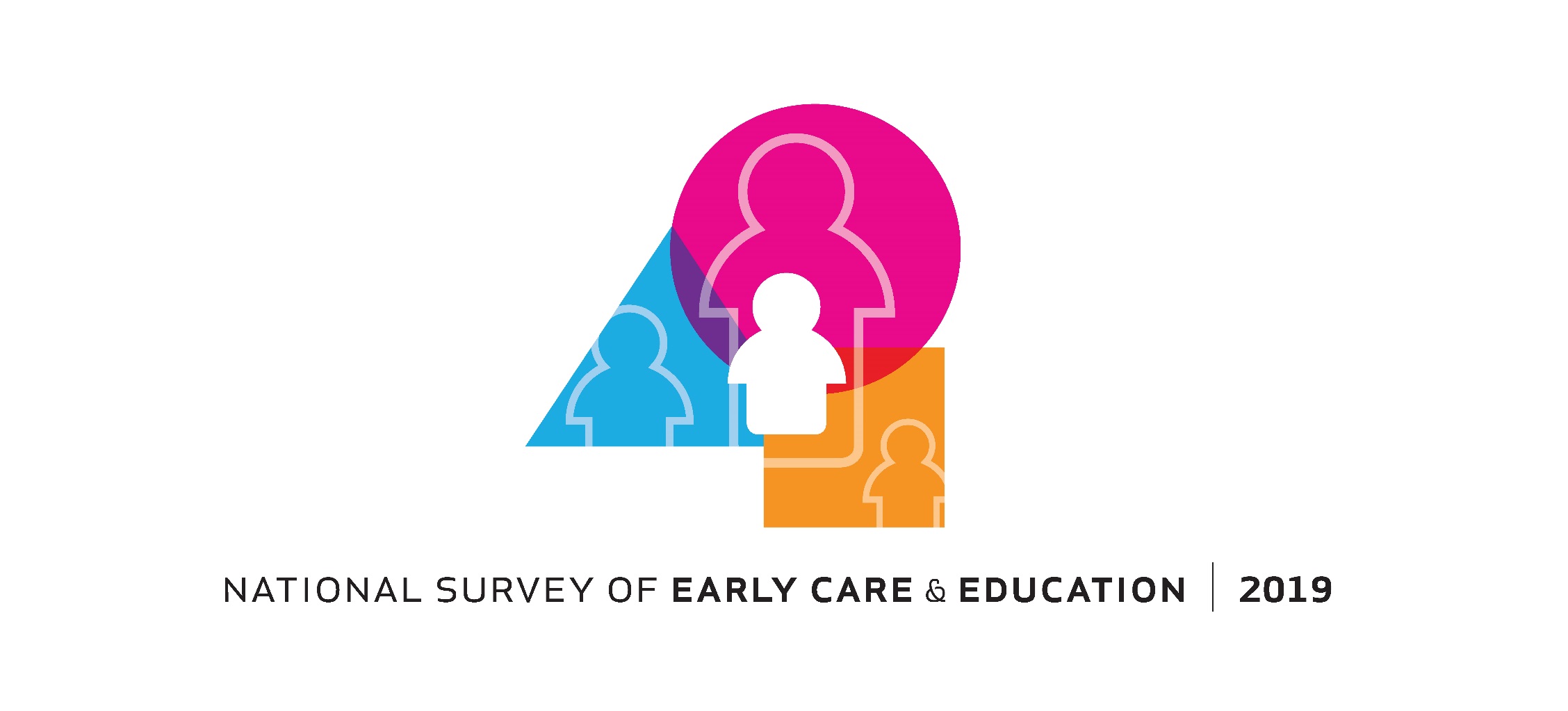 Classroom Staff (Workforce) Questionnaire (revised August 2018)Classroom Staff (Workforce) Questionnaire QUEXLANGPLEASE SELECT THE LANGUAGE IN WHICH YOU WOULD LIKE TO CONDUCT THE INTERVIEW	ENGLISH	SPANISHThank you for taking part in this study, which is about the experiences of people who work in early care and education programs for children not yet in kindergarten.  It is funded by the U.S. Department of Health and Human Services, and conducted by NORC at the University of Chicago. Your participation in this study will help the government better support the people who care for our nation’s children. This interview takes about 20 minutes, and your participation is voluntary. You may choose not to answer any questions you don’t wish to answer, or end the interview at any time.  All personnel associated with this study must sign a legal document in which they pledge to protect the privacy of the information collected in the survey.  We have systems in place to protect your identity and keep your responses private. There is only a small chance that your information could be accidentally disclosed. For that reason we avoid questions that could cause difficulty for you. This study also has a Federal Certificate of Confidentiality from the government which protects researchers and other staff from being forced to release information that could be used to identify participants in court proceedings. Data collected for this study will be used for statistical purposes only, so that no individuals or organizations can be identified directly or indirectly in research findings. Identifiers such as your name, your organization’s name or addresses will be considered private and can only be accessed for the study’s research purposes by authorized personnel associated with this study.Please enter your login ID and password below and then click the "Continue" button.You can click on the 'PREVIOUS' button to go back and change your answers if needed. Clicking 'STOP' will save your responses and allow you to return to the last question you answered the next time you access the survey.

Please enter your login ID and password below.This questionnaire asks about your work at [PROGRAM].Section A. {0>Qualifications<}0{>Qualifications and Experience<0}A1. 
The first questions are about your experiences providing early or school-age care and education and your training to do this work.How long have you worked in your program?A2. How many years of paid experience do you have working with children other than your own, who are under age 13?  Please include any paid experience in a home or center-based setting, including relatives, or paid experience you may have from another country. A2a.
Since you turned 18, have you done paid work with children under age 13 in a home-based setting?	1  YES	2  NOA3. 

What is the highest grade or level of schooling that you have ever completed?
[INTERVIEWER: READ IF NECESSARY]1		8th GRADE OR LESS (SKIP TO A6A_M)2		9th-12th GRADE NO DIPLOMA (SKIP TO A6A_M)3 	GED OR HIGH SCHOOL EQUIVALENCY (SKIP TO A6A_M)4		HIGH SCHOOL GRADUATE (SKIP TO A6A_M)5		SOME COLLEGE CREDIT BUT NO DEGREE6		ASSOCIATE DEGREE (AA, AS)7		BACHELOR’S DEGREE (BA, BS, AB)8	   GRADUATE OR PROFESSIONAL DEGREE	[Programmer: only ask A5_M if response to A3 = 5-8. Otherwise skip to A6A_M.]A5_M. 
What was your major for the highest degree you have or have studied for?  	1  ELEMENTARY EDUCATION	2  SPECIAL EDUCATION	3  CHILD DEVELOPMENT, PSYCHOLOGY, OR FAMILY STUDIES	4  EARLY CHILDHOOD EDUCATION OR EARLY OR SCHOOL-AGE CARE	5  OTHER ________________________________A6A_M. 
Do you have a Child Development Associate (CDA) certificate? 1	 YES2	 NOA6B_M. 

Do you have a state certification or endorsement for early care and education? 1	 YES2	 NOA7.  

In the past 12 months, have you done any of the following to improve your skills or gain new skills in working with children?a. Participated in any workshops, for example, those offered by professional associations, resource and referral networks, etc.?	1  YES	2  NOb. (In the past 12 months, have you done any of the following to improve your skills or gain new skills in working with children?) Participated in coaching, mentoring or ongoing consultation with a specialist? 1 YES		2  NO{0>(In the past 12 months, have you done any of the following to improve your skills or gain new skills in working with children?)<}100{>d. (In the past 12 months, have you done any of the following to improve your skills or gain new skills in working with children?) Attended a meeting of a professional organization (such as Zero-to-Three, Association for Education of Young Children; Association for Family Child Care, National After School Association, or another group)? 		1 YES  	2  NO{0>(In the past 12 months, have you done any of the following to improve your skills or gain new skills in working with children?)<}100{>e. (In the past 12 months, have you done any of the following to improve your skills or gain new skills in working with children?) Enrolled in a course at a community college or four-year college or university relevant to your work with children under age 13?	1 YES		2  NO[IF ‘NO’ TO A7a – A7e ASK A20, ELSE SKIP TO A12]A20.Have you ever taken a college or university course, participated in training, or received a credential where you had to demonstrate skills related to working with children and were observed?1	 YES2	 NOA12. 

Are you currently enrolled in a degree program at a college or university?1	 YES2	 NO[IF A7e=1, ask A13. Else go to instruction before A7a_1_M] 
A13. Did you take a college or university course in the past 12 months where you were asked to demonstrate skills related to working with children while being observed? 1	 YES2	 NO[If A7a=1, ask A7a_1_M. Else go to instruction before A8a_M]A7a_1_M. Did you attend a series of two or more workshops?1	 YES2	 NO[IF YES TO ANY ITEM FROM A7A TO A7E, ASK A8a_M. ELSE GO TO A9]A8a_M.  Did you participate in any of these activities with other staff from your classroom?1	 YES2	 NOA14. 
The last time you participated in an activity to improve your skills working with children, did you do so to fulfill a requirement? Requirements might include needing continuing education credits for a certificate/credential, licensing, your local quality rating program, or a training required by your program. 1	 YES2	 NOA15. 
In the past 12 months, have you participated in a health or safety training?1	 YES 2	 NO SKIP TO A8c_MA16. 
Did you participate in any on-line health or safety trainings in the past year?	1        YES2	 NOA8c_M.  
Please think about the topics addressed in your activities to improve or gain skills in working with children. Aside from health and safety in the classroom, what topic was most recently addressed in an activity you participated in? For example, working with families, preparing children to do well in school, techniques for discipline and classroom management, or some other topic? [READ IF NECESSARY] [IF SELF-ADMINISTERED, RECORD VERBATIM/DO NOT SHOW CODES] NO TOPICS OTHER THAN HEALTH AND SAFETY2      COGNITIVE DEVELOPMENT, INCLUDING EARLY READING OR MATH HELPING CHILDREN’S SOCIAL OR EMOTIONAL GROWTH, INCLUDING HOW TO BEHAVE WELL. PHYSICAL DEVELOPMENT AND HEALTH HOW TO WORK WITH FAMILIES SERVING CHILDREN WITH SPECIAL PHYSICAL, EMOTIONAL OR BEHAVIORAL NEEDS. WORKING WITH CHILDREN WHO SPEAK MORE THAN ONE LANGUAGE PLANNING ACTIVITIES THAT MEET THE NEEDS OF THE WHOLE CLASS WORKING WITH CHILDREN FROM DIFFERENT RACES, ETHNICITIES AND CULTURES OTHER ___________________________ Please specify what the main topic of the most recent activity you participated in to improve or gain skills in working with children was.A17. 

Have you received any training in the past 12 months on strategies for working with children and families of different races, ethnicities or cultures?1        YES2	 NOA18. 

In the past 12 months, did a supervisor or advisor help you develop or update a plan for your professional development?1        YES2	 NOA19. 

On average, how many hours a month do you spend on activities to improve or gain skills in working with children? 1 	 0 hours per month 
2 	 1-2 hours per month 
3 	 More than 2 hours but less than a day per month 
4 	 1 day per month 
5 	 More than 1 day per month A8b. 

During the past 12 months, did you receive any of the following types of assistance with the costs of improving your skills, either from your employer or from a local or state agency, college or university?1. Assistance with direct costs such as tuition or registration fees	1 YES	2  NO2. (During the past 12 months, did you receive) Help with other costs of participation such as travel or child care for your own children 1 YES 	2  NO3. (During the past 12 months, did you receive) Release time to participate in the activity 1  YES	2  NO A9.

Are you a member of a professional association focused on caring for children (such as the National Association for the Education of Young Children, the National Family Child Care Association, the National Institute on Out of School Time, a religiously identified child care organization, or a similar organization)?1        YES2	 NOA10. 

Are you a member of a union (such as Service Employees International Union, American Federation of Teachers, American Federation of State, County and Municipal Employees (AFSCME) or the Teamsters)?1        YES2	 NOA11. 
Which one of the following best describes the main reason that you work with young children? [CODE ONE ONLY.]1  It is my career or profession2  It is a step towards a related career3  It is my personal calling4  It is a job with a paycheck5  It is work I can do while my own children are young6  It is a way to help children7  It is a way to help parents8  None of these reasons apply<0}Section B. Employment Schedule and Compensation {0> <}0{> <0}These next questions are about your work hours and compensation.B1. 

Approximately how many hours per week do you usually work at this program?B1a. 

How many different classrooms or groups do you work with during a usual week?	_____________ Number of classrooms or groupsB2. 

How many months out of the last twelve have you worked at this or another child care program?________________NUMBER (RANGE: 0 TO 12)B4_M. 

How much are you paid before taxes and deductions? Is it per….[PROBE FOR BEST ESTIMATE IF NEEDED.]$ ______          per1 hour2 day3 week8 every 2 weeks4 month5 year6 other________________B5. 

In this job, do you work mostly with children who have mental, physical or other disabilities or delays?1        YES2	 NOB6. 

What is your title at this program?	1  Director and Teacher	2  Program Coordinator3  Lead Teacher or Lead Instructor	4  Teacher or Instructor	5  Assistant Teacher or Instructor 	6  Aide	7  or Something else (please specify: ________________________________)B7_M. 
What kind of health insurance or health care coverage do you have for yourself? [CODE ALL MENTIONS, USE CATEGORIES TO PROBE AS NEEDED]	1   PRIVATE HEALTH INSURANCE PLAN FROM YOUR EMPLOYER OR WORKPLACE	2   PRIVATE HEALTH INSURANCE PLAN THROUGH YOUR SPOUSE OR PARTNER’S EMPLOYMENT	3   PRIVATE HEALTH INSURANCE PLAN PURCHASED DIRECTLY	               4	  PRIVATE HEALTH INSURANCE PLAN THROUGH A STATE OR LOCAL GOVERNMENT, A HEALTH INSURANCE EXCHANGE, OR COMMUNITY PROGRAM10PRIVATE HEALTH INSURANCE PLAN THROUGH PARENTS	5   MEDICAID	6   MEDICARE	7   MILITARY HEALTH CARE/VA OR CHAMPUS/TRICARE/CHAMP-VA	8   NO COVERAGE OF ANY TYPE	9   OTHER (SPECIFY)B7_Other. 

Please specify the kind of health insurance or health care coverage you have for yourself.B9. 

In the past 3 months, have you done anything to look for a new job or an additional job?1        YES (ask B9a_M)   NO (Skip to B10)B9a_M.  

What is the main reason you have looked for work? [IF INTERVIEWER ADMINISTERED, USE CATEGORIES ONLY TO PROBE.  IF SELF-ADMINISTERED, RECORD VERBATIM WITH NO FRAME PRESENT.]	1   TO FIND A SECOND JOB	2   TO FIND A JOB THAT PAYS MORE	3   WORRIED THAT THIS JOB MAY END	4   HOPE TO REDUCE COMMUTE OR IMPROVE SCHEDULE	5   TO FIND IMPROVED WORK CONDITIONS IN PROGRAM	6   WANT TO LEAVE THIS FIELD	7   TO SEE WHAT ELSE IS AVAILABLE	8   TO FIND SUMMER EMPLOYMENT13 TO FIND A JOB FOR PROFESSIONAL GROWTH AND/OR ADVANCEMENT WITHIN FIELD OF CHILD CARE	14 TO FIND A JOB THAT IS A BETTER FIT WITH TRAINING/EXPERIENCE	9  OTHER _________________________B9_reason_other 

What is the main reason you have looked for work?B10. 

What is your home ZIP code?	____________ [5-digit only]{0>Section C. Activities in the Classroom<}55{> C1_1_M. 

This section is about the [CLASSROOM NAME] classroom for children aged {xx} to {yy} where you were working during the week of [DATE] at {PROGRAM}.  Is that the age group that you work with most often?1        YES (GO TO C1A)	2	 NO (ASK C1_2_M)<0}C1_2_M.  

If you are not very familiar with the [CLASSROOM] classroom, please tell us about the classroom where you spend the most time.  What age children does that classroom mostly serve?		1  Infant and Toddler (birth to age 3)		2  Pre-school (age 3 years to kindergarten)		3  OtherC1A. 

Do you use a curriculum or prepared set of learning and play activities?1        YES2	 NO[IF C1A=1, ASK C1B_M. ELSE GO TO C3.]C1B_M. 

What is the name of the curriculum or approach used?0.  A curriculum we developed ourselves[drop down of common curricula]6.  Other (specify__________)7.  NoneCurriculum ListInfants and ToddlersC5. 

Have you received 4 or more hours of training on how to use this curriculum?1        YES2	 NOC3. 

Do you plan or help plan the daily activities of the children in this classroom or group?1        YES (ASK C3A_M)2	 NO  (SKIP TO C4_M)C3a_M. 

When do you plan daily activities?1 	While caring for children2 	Time while at work, but not caring for children 3 	I don’t make specific plans4   Personal time when I am not at work<0}C4_M. 

In this classroom, on most days, how much time do children spend doing something with a screen, such as watching TV or a movie, or working or playing a game on a computer or tablet?1  1 ½ hours or more2  30 minutes to 1 ½ hours3  Less than 30 minutes		4  Children do not use screens while in this classroomC2a_M. 

We would like you to tell us about a typical day in your classroom. Not including lunch or nap breaks, how much time do the children spend in the following kinds of activities? How about [READ ITEM]? Would you say the children spend no time, half an hour or less, about one hour, about two hours, or three hours or more in [READ ITEM AGAIN]?Section CL: About the People in the ClassroomCL1. Please think about the teachers, assistant teachers and aides who usually work in this classroom. How many people are there, including yourself? _______
	Range 1 - 99CL2. Are any of these [CL1] people:
Black or African American 1 Yes  		2 NoHispanic or Latino1 Yes 		 2 NoWhite  1 Yes 		 2 NoAsian 1 Yes 		 2 NoCL3. Do any of the staff in this classroom speak Spanish well enough to communicate with Spanish-speaking parents about their children’s experiences? 1      YES2      NOCL4. Do any of the staff in this classroom regularly speak a language other than English in the classroom?1      YES  ASK CL4a2      NO  SKIP to CL5CL4a.  What language(s) are regularly spoken in the classroom?  CL4b. How often is a language other than English spoken in the classroom?1 Other languages rarely spoken2 Other languages spoken throughout the day, but main language is English3 English and other language(s) spoken almost equally4 English is not the main languageCL5. How many children are enrolled in this classroom? Number of children:                       	Range 1 - 999
CL6. How many of these [CL5] children are Hispanic or Latino? _______	Range 0 – CL5CL6a. As far as you know, how many of the children who are not Hispanic or Latino are….	Range 0 – CL5CL7. How many of the children in this classroom have parents or guardians who would not be able to speak with a teacher, in English, about their children’s experiences?Number of children:                       	Range 0 – CL5CL8a. As far as you know, how many children in this classroom sometimes don’t have enough food to eat at home because there is not enough money to buy it?Number of children:                       Range 0 – CL5	Section D. Staff Attitudes and Orientation to CaregivingAttitudes toward education and caregiving are important parts of how people do their work.D1. Please indicate how much you personally agree or disagree with the following statements.  D3. How often did the following things happen to you last week at this program?D3a. Parents came late to pick up their children. Would you say never, once, or more than once in the last week? 
1 Never2 Once3 More than onceD3b. Parents blamed their child’s bad behavior on the program. (Would you say never, once, or more than once in the last week?){0>(Would you say never, once, or more than once in the last week?)<}100{>1 Never2 Once3 More than once D3c.  There were children with behavior problems that were hard to deal with. (Would you say never, once, or more than once in the last week?)1 Never2 Once3 More than once D3d_M. I knew the children were happy with me. (Would you say never, once, or more than once in the last week?)1 Never2 Once3 More than once D3e. There were major sources of stress in the children’s lives that I couldn’t do anything about (Would you say never, once, or more than once in the last week?)1 Never2 Once3 More than once D3f. I knew that I was appreciated by the parents. (Would you say never, once, or more than once in the last week?) 1 Never2 Once3 More than once D3h_M.  In the last week, I was moved from my normal classroom(s) or group(s) of children to one I don’t normally work with. (Would you say never, once, or more than once in the last week?) 1 Never2 Once3 More than once D4. How often last week did you talk with a parent about something happening in the child’s family (for example child-parent relationships, stresses like parent’s finances and employment; family tensions)? (Would you say not at all, once or twice, or three or more times in the last week?)1 Not at all2 Once or twice3 Three or more timesD7. How often have you and your supervisor (such as a center director, program director, or lead teacher) discussed each of the following in the last 12 months? a. How you can improve your skills helping children learn? Would you say…1  Once a year2  Several times a year3  Once a month4  A few times a month5  Once a week or more6  Neverb. How you can improve your skills working with children’s behavior?  Would you say…1  Once a year2  Several times a year3  Once a month4  A few times a month5  Once a week or more6  NeverD8. Do you receive a formal review and feedback on your performance at least once a year?1      Yes2      NoD9. How much do you agree or disagree with the following statements about working in this program?	D9A. My co-workers and I are treated with respect on a day-to-day basis.  (Would you say you strongly agree, agree, neither agree or disagree, disagree or strong disagree with this statement?)1 Strongly agree2 Agree3 Neither agree nor disagree4 Disagree5 Strongly disagree	D9B. Team work is encouraged. (Would you say you strongly agree, agree, neither agree or disagree, disagree or strong disagree with this statement?) 1 Strongly agree2 Agree3 Neither agree nor disagree4 Disagree5 Strongly disagree	D9C. I have help dealing with difficult children or parents. (Would you say you strongly agree, agree, neither agree or disagree, disagree or strong disagree with this statement?) 1 Strongly agree2 Agree3 Neither agree nor disagree4 Disagree5 Strongly disagreeD11. Below is a list of some of the ways you may have felt or behaved. Please indicate how often you have felt this way during the past week by checking the appropriate box for each question. The following questions are about your beliefs about education and caregiving.D12. A small group of children is painting on paper at a table. One child asks if they can paint some rocks they collected earlier in the day. The best thing to do is:1 Get the rocks and let the child paint them.2Tell them rocks aren’t for painting.3Tell them it would make too much of a mess.4Tell the child that is something they can do at home, not at school.D13. A child is crying at drop-off because she misses her mom. Which of the following is most likely to help the child in that moment:1 Let the child sit alone for a while until she calms down2 Talk with the parent to figure out what happened3 Encourage the child’s friends to try to distract her4 Spend time with her until the child feels betterD14. A child hits another child. The most effective response is to:1 Separate the children by moving the child who was hit into another center2 Remind the child that hands are not for hitting, then help re-engage him in an activity3 Ignore the behavior4 Tell the child’s parents about the misbehaviorD15. A child is trying to put together a puzzle that is too difficult for her. The best thing to do is:1 Sit with her and give her hints that help her complete the puzzle.2 Provide her a puzzle that is easier for her to complete.3 Encourage her to keep trying it on her own.4 Complete the puzzle for her as a demonstration.Section E. DemographicsWe finish the interview with some questions about your personal characteristics.E1. [IF INTERVIEWER ADMINISTERED: I am required to ask if you] Are you male or female?1 Male2 FemaleE2. In what year were you born?  __________ 	[RANGE = 1900…2006]E3_M. What is your ethnicity? 1 Hispanic or Latino2 Not Hispanic or LatinoE4_M.  What is your race? (Select one or more.)		5 American Indian or Alaska Native 		3 Asian		2 Black or African American 		4 Native Hawaiian or Other Pacific Islander 		1 WhiteE19. What language(s) do you speak with children or parents as part of your job at this center?______________________________________E9.	In what country were you born?  	[DROP DOWN]Country List:1. Please select2. Afghanistan3. Akrotiri4. Albania5. Algeria6. American Samoa7. Andorra8. Angola9. Anguilla10. Antarctica11. Antigua and Barbuda12. Argentina13. Armenia14. Aruba15. Ashmore & Cartier Islands16. Australia17. Austria18. Azerbaijan19. Bahamas20. Bahrain21. Bangladesh22. Barbados23. Bassas da India24. Belarus25. Belgium26. Belize27. Benin28. Bermuda29. Bhutan30. Bolivia31. Bosnia and Herzegovina32. Botswana33. Bouvet Island34. Brazil35. British Indian OceanTerritory36. British Virgin Islands37. Brunei38. Bulgaria39. Burkina Faso40. Burma41. Burundi42. Cambodia43. Cameroon44. Canada45. Cape Verde46. Cayman Islands47. Central African Republic48. Chad49. Chile50. China51. Christmas Island52. Clipperton Island53. Cocos (Keeling) Islands54. Colombia55. Comoros56. Congo57. Cook Islands58. Coral Sea Islands59. Costa Rica60. Cote d'Ivoire61. Croatia62. Cuba63. Cyprus64. Czech Republic65. Denmark66. Dhekelia67. Djibouti68. Dominica69. Dominican Republic70. Ecuador71. Egypt72. El Salvador73. Equatorial Guinea74. Eritrea75. Estonia76. Ethiopia77. Europa Island78. Falkland Islands (IslasMalvinas)79. Faroe Islands80. Fiji81. Finland82. France83. French Guiana84. French Polynesia85. French Southern &Antarctic Lands86. Gabon87. Gambia88. Gaza Strip89. Georgia90. Germany91. Ghana92. Gibraltar93. Glorioso Islands94. Greece95. Greenland96. Grenada97. Guadeloupe98. Guam99. Guatemala100. Guernsey101. Guinea102. Guinea-Bissau103. Guyana104. Haiti105. Heard Isl. & McDonaldIslands106. Holy See (Vatican City)107. Honduras108. Hong Kong109. Hungary110. Iceland111. India112. Indonesia113. Iran114. Iraq115. Ireland116. Isle of Man117. Israel118. Italy119. Jamaica120. Jan Mayen121. Japan122. Jersey123. Jordan124. Juan de Nova Island125. Kazakhstan126. Kenya127. Kiribati128. North Korea129. South Korea130. Kuwait131. Kyrgyzstan132. Laos133. Latvia134. Lebanon135. Lesotho136. Liberia137. Libya138. Liechtenstein139. Lithuania140. Luxembourg141. Macau142. Macedonia143. Madagascar144. Malawi145. Malaysia146. Maldives147. Mali148. Malta149. Marshall Islands150. Martinique151. Mauritania152. Mauritius153. Mayotte154. Mexico155. Micronesia, FederatedStates of156. Moldova157. Monaco158. Mongolia159. Montserrat160. Morocco161. Mozambique162. Namibia163. Nauru164. Navassa Island165. Nepal166. Netherlands167. Netherlands Antilles168. New Caledonia169. New Zealand170. Nicaragua171. Niger172. Nigeria173. Niue174. Norfolk Island175. Northern MarianaIslands176. Norway177. Oman178. Pakistan179. Palau180. Panama181. Papua New Guinea182. Paracel Islands183. Paraguay184. Peru185. Philippines186. Pitcairn Islands187. Poland188. Portugal189. Puerto Rico190. Qatar191. Reunion192. Romania193. Russia194. Rwanda195. Saint Helena196. Saint Kitts and Nevis197. Saint Lucia198. St Pierre & Miquelon199. St Vincent & theGrenadines200. Samoa201. San Marino202. Sao Tome and Principe203. Saudi Arabia204. Senegal205. Serbia and Montenegro206. Seychelles207. Sierra Leone208. Singapore209. Slovakia210. Slovenia211. Solomon Islands212. Somalia213. South Africa214. S. Georgia & S SandwichIslands215. Spain216. Spratly Islands217. Sri Lanka218. Sudan219. Suriname220. Svalbard221. Swaziland222. Sweden223. Switzerland224. Syria225. Taiwan226. Tajikistan227. Tanzania228. Thailand229. Timor-Leste230. Togo231. Tokelau232. Tonga233. Trinidad and Tobago234. Tromelin Island235. Tunisia236. Turkey237. Turkmenistan238. Turks & Caicos Islands239. Tuvalu240. Uganda241. Ukraine242. United Arab Emirates243. United Kingdom244. United States245. Uruguay246. Uzbekistan247. Vanuatu248. Venezuela249. Vietnam250. Virgin Islands251. Wake Island252. Wallis and Futuna253. West Bank254. Western Sahara255. Yemen256. Zambia257. Zimbabwe258. DON’TKNOW/REFUSED/NOANSWERE10.	[IF BORN OUTSIDE OF THE U.S.]  In what year did you move to the U.S. to stay? 		Range: [E2] to 2019.E11.	What is your current marital status?1		Never married, not living with a partner2		Married or living with a partner3		Separated4		Divorced             5    Widowed E20. Overall, would you say your health is excellent, very good, fair, or poor?1		Excellent2		Very good3		Fair4		PoorE14.	Approximately what was your total household income in 2018, before taxes or deductions? Please include income from wages and salaries earned by you or other adults in your household. Also include government assistance, gifts, or other income you may have had.	[IF DK/REF, GO TO E15_M, ELSE GO TO E17 ]E15_M. It can be difficult to remember or report these numbers and an approximate range is fine. What was your total household income in 2018 before taxes or deductions…1 Less than $15,0002 $15,001 to $30,0003 $30,001 to $45,0004 $45,001 to $60,0005 $60,001 or moreE17. Approximately how much of your household income in 2018 came from your work with children under age 13?1  All 2  Almost all 
3  More than half
4  About half
5  Less than half
6  Very little7  NoneE18.  Do you currently receive financial or in-kind assistance from any government programs for needy families, such as cash assistance for disabilities, housing assistance, free-reduced lunch for your children or food stamps? 1      YES2      NOE12. How many children age 5 or less are living in your household? _________________NumberE13. How many children between 6 and 12 are living in your household? _________________NumberThank you for taking the time to complete this survey. CLICK NEXT TO END THE SURVEY.Years MonthsYears MonthsNumber of hours2  -  Creative Curriculum3  -  Funshine Express4  -  High Reach 5  -  High Scope Infant-Toddler Curriculum6  -  Mother Goose Time: Experience Baby 7  -  Little Goose without full Mother Goose Time curriculum system8  -  Little Goose with full Mother Goose Time curriculum system9  -  Baby Doll Circle Time10  -  Beyond Cribs & Rattles11  -  Edu 1st VESS Curriculum12  -  FLEX Goddard Pre-K13  -  Frog Street Toddler14  -  Kiddie Academy Life Essentials15  -  Kids R Kids16  -  Knowledge Universe Early Foundations 17  -  Learn Every Day 18  -  Learn from the Start22  -  Learning Experience Academic Program (LEAP)23  -  O2B Kids24  -  World at their Fingertips25  -  Montessori26  -  Active Learning Series27  -  Foundations for Success28  -  Innovations: Infant/Toddler Development29  -  Wee Learn30  -  Bank Street Developmental Interaction Approach31  -  The Ounce Scale32  -  Waldorf33  -  The Project Approach34  -  Reggio Emilia35  -  The Program for Infant and Toddler Care (PITC)36  -  1-2-3 Learn Curriculum37  -  Carol’s Affordable Curriculum38  -  Early Learning Success39  -  Gee Whiz Education40  -  HELP at Home41  -  Learn from the Start (Curriculum of the Learning Care Group preschool programs)42  -  Learn As We Grow (Curriculum of the La Petite programs)43  -  World at their Fingertips (Curriculum in Bright Horizons programs)44  -  Alpha Skills45  -  Pinnacle Early Childhood46  -  WINGSPreschool47 - We Can Voyager48 - Creative Curriculum for Preschoolers49 - High Scope Preschool Curriculum50 - Montessori51 - Investigator Club52 - DLM Early Childhood Express (McGraw-Hill)53 - Opening the World of Learning (OWL)54 - Houghton Mifflin Pre-K55 - Core Knowledge Sequence56 - Funshine Express57 - High Reach 58 - Mother Goose Time 59 - Scholastic: Big Day for Pre-K60 - DIG: Develop, Inspire, Grow61 - Beyond Centers & Circle Time62 - Early Literacy and Learning Model Plus (ELLM) or ELLM Plus63 - Edu 1st VESS Curriculum64 - Empowered Child65 - FLEX Goddard Pre-K66 - Frog Street Pre-K67 - Frog Street Summer68 - Galileo 69 - Get Set for School70 - Kiddie Academy Life Essentials71 - Kids R Kids72 - Knowledge Universe Early Foundations73 - Learn Every Day74 - Learn Every Day & Nemours BrightStart! Superset75 - Learning Experience Academic Program (LEAP)76 - Let's Begin with the Letter People77 - LifeSmart78 - Literacy Express79 - Little Treasures80 - O2B Kids81 - Splash into Pre-K82 - Starfall Pre-K Curriculum83 - Tools of the Mind84 - We Can85 - Wee Learn86 - World at their Fingertips87 - Active Learning Series88 - All About Preschoolers89 - Innovations90 - Links to Literacy91 - Promoting Preschool Friendships92 - Saxon93 - Bank Street Developmental Interaction Approach94 - Little Treasures (MacMillan/McGraw Hill)95 - Curiosity Corner (Success for All)96 - Teaching Strategies97 - Waldorf98 - The Project Approach99 - Reggio Emilia100 - Everyday Math101 - Project Early Kindergarten102 - Scholastic Early Childhood Program103 - 1-2-3 Learn Curriculum104 - Carol’s Affordable Curriculum105 - Early Learning Success106 - Gee Whiz Education107 - Houghton Mifflin Pre-K108 - Learn Every Day: The Preschool Curriculum109 - Journey (Curriculum in Learning Care Group preschool programs)110 - Learn As We Grow (Curriculum in La Petite programs)111 - World at their Fingertips (Curriculum in Bright Horizons programs)112 - Connect4Learning113 - ExCell (Exceptional Coaching for Early Language and Literacy)114 - Building Blocks (Clements, early math)115 - Big Math for Little Kids (Ginsburg, early math)116 - The Incredible Years (Webster-Stratton)117 - Head Start REDI (Research-based, Developmentally Informed; Penn State)118 - EPIC (Evidence-based Program for Integrated Curricula, John Fantuzzo)119 - Abeka120 - Alpha Skills121 - Pinnacle Early Childhood122 - WINGS1No time2Half an hour or less3About one hour4About two hours5Three hours or moreA. Learning activities done with the whole classB. Learning activities done with small groups or individualsC.  Free time for children to play, read, or exploreD.  Vigorous activity either indoors or outdoorsE.  Singing and movement planned in advance CategoryNumber of Childrena. White     b. Black or African-American                    c. Asian      d. Mixed race, another race, or you are not certain 	STRONGLY DISAGREE1DISAGREE2NEITHER AGREE NOR DISAGREE3AGREE4STRONGLY AGREE5AIn my opinion, children should always obey their parents. BIn my opinion, children will not do the right thing unless they must. CIn my opinion, the most important thing to teach children is absolute obedience to whomever is the authority. DIn my opinion, a child’s ideas should be considered in family decisions. EIn my opinion, children have a right to their own point of view and should be allowed to express it. FIn my opinion, children should be allowed to disagree with their parents if they feel their own ideas are better. GIn my opinion, children will be bad unless they are taught what is right. HIn my opinion, children should always obey the teacher. IIn my opinion, it is alright for a child to disagree with his or her own parents. JIn my opinion, parents should go along with the game when their child is pretending something.Rarely or none of the time (less than 1 day)Some or a little of the time (1‐2 days) Some or a little of the time (1‐2 days) Occasionally or a moderate amount of time (3‐4 days) Occasionally or a moderate amount of time (3‐4 days) All of the time (5‐7 days) All of the time (5‐7 days) 1. I did not feel like eating; my appetite was poor 2. I had trouble keeping my mind on what I was doing. 3. I felt depressed. 4. I felt that everything I did was an effort. 7. My sleep was restless. 8. I was sad. 10. I could not "get going." DollarsGO TO E17